Приложение 1к Основной профессиональной образовательной программе ПССЗ				                               УТВЕРЖДАЮ 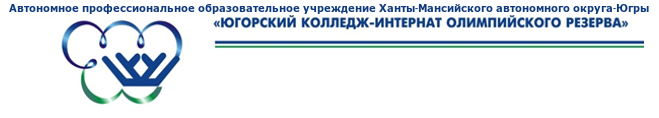 Врио директора__________________К.А. Васильев «31» августа 2022г.РАБОЧИЕ ПРОГРАММЫ ПРОФЕССИОНАЛЬНОГО МОДУЛЯ  ПМ.02.Организация и проведение учебно-тренировочных занятий и руководство соревновательной деятельностью спортсменов в избранном виде адаптивного спортаНаправление подготовки (специальность):49.02.02 Адаптивная физическая культура»  (повышенный уровень)  Профиль (при наличии): педагог по адаптивной физической культуре и спорту* – в соответствии с учебным планомг. Ханты-Мансийск-2022  Рабочая программа учебной дисциплины разработана в соответствии с требованиями Федерального государственного образовательного стандарта 49.02.02 Адаптивная физическая культура  (повышенный уровень) по направлению подготовки (профилю направления, специальности) педагог по физической культуре и спортуРабочая программа профессионального модуля ПМ.02. разработана: А.С.Стрекалова (преподаватель)(должность, статус разработчика).Волков Е.О. (преподаватель)(должность, статус разработчика).Рабочая программа дисциплины рассмотрена на методическом объединении «29» августа 2022г. протокол № 1Руководитель структурного подразделения _______________ К.Е.Подтёпина, Ио заместителя директора по УРРабочая программа учебной дисциплины утверждена на заседании  педагогического совета: протокол №11 от «30» августа 2022 г., приказ                  № 782-од от «31» августа 2022 г.Председатель совещательного коллегиального органа по учебной (учебно-методической) работе ________________________ К.А. Васильев,                                                              (Ф.И.О., должность, статус, подпись).Врио директора. СОДЕРЖАНИЕ1. ПАСПОРТ ПРОГРАММЫ профессионального модуляПМ.02 «ОРГАНИЗАЦИЯ И ПРОВЕДЕНИЕ УЧЕБНО-ТРЕНИРОВОЧНЫХ ЗАНЯТИЙ И РУКОВОДСТВО ДЕЯТЕЛЬНОСТЬЮ СПОРТСМЕНОВ В ИЗБРАННОМ ВИДЕ АДАПТИВНОГО СПОРТА»  1.1. Область применения программы:Рабочая программа является частью основной профессиональной образовательной программы в соответствии с ФГОС СПО по специальности 49.02.02 Адаптивная  физическая культура. 1.2. Место дисциплины (модуля) в структуре основной профессиональной образовательной программы:Учебная программа МДК.02.01 «Избранный вид адаптивного спорта с методикой тренировки и руководство соревновательной деятельностью» относится к профессиональному модулю ПМ.02 «Организация и проведение учебно-тренировочных занятий и руководство соревновательной деятельностью спортсменов в избранном виде адаптивного спорта».1.3. Цели и задачи дисциплины (модуля) – требования к результатам освоения дисциплины (модуля):В результате изучения профессионального модуля обучающийся должен иметьпрактический опыт:анализа и учебно-тематических планов и процесса учебно-тренировочной деятельности, разработки предложений по его совершенствованию;определения цели и задач, планирования и проведения, учебно-тренировочных занятий;применения приемов страховки и самостраховки при выполнении физических упражнений;проведения оценки уровня различных сторон подготовленности занимающихся избранным видом спорта;наблюдения, анализа и самоанализа учебно-тренировочных занятий, обсуждения отдельных занятий в диалоге с сокурсниками, руководителем педагогической практики, преподавателями, тренерами, разработки предложений по их совершенствованию и коррекции;тренировочной и соревновательной деятельности в избранном виде спорта;собственного спортивного совершенствования;ведения документации, обеспечивающей учебно-тренировочный процесс и соревновательную деятельность спортсменов;В результате освоения профессионального модуля студент должен уметь:использовать различные методы, приемы и формы организации учебно-тренировочных занятий и руководства соревновательной деятельностью спортсменов, строить их с учетом возрастных особенностей и уровня физической и технической подготовленности занимающихся;подбирать и использовать спортивное оборудование и инвентарь для занятий различными видами физкультурно-спортивной деятельности с учетом их целей и задач, возрастных и индивидуальных особенностей занимающихся;использовать различные средства, методы и приемы обучения двигательным действиям, развития физических качеств;применять приемы страховки и самостраховки при выполнении физических упражнений, соблюдать технику безопасности;устанавливать педагогически целесообразные взаимоотношения с занимающимися;проводить педагогический контроль на занятиях и соревнованиях;оценивать процесс и результаты тренировочной и соревновательной деятельности;использовать собственный тренировочный и соревновательный опыт в избранном виде спорта при планировании и проведении учебно-тренировочных занятий и в процессе руководства соревновательной деятельностью спортсменов;осуществлять судейство в избранном виде спорта при проведении соревнований различного уровня;В результате освоения дисциплины обучающихся должен знать:историю избранного вида спорта, технику двигательных действий и тактику спортивной деятельности в избранном виде спорта;основы организации соревновательной деятельности систему соревнований в избранном виде спорта;теорию спортивных соревнований, принципы организации соревновательной деятельности и ее структуру, систему соревнований в избранном виде спорта;сущность, цель, задачи, функции, содержание, формы спортивной тренировки в избранном виде спорта;теоретические и методические основы планирования подготовки спортсменов и учебно-тренировочных занятий в избранном виде спорта;методические основы обучения двигательным действиям и развития физических качеств в избранном виде спорта;организационно-педагогические и психологические основы руководства соревновательной деятельностью спортсменов в избранном виде спорта;теоретические основы и особенности физической, технической, тактической, психологической, интегральной подготовки в избранном виде спорта;систему спортивного отбора и спортивной ориентации в избранном виде спорта, критерии и подходы в диагностике спортивной предрасположенности;мотивы занятий избранным видом спорта, условия и способы их формирования и развития, формирование состязательной нацеленности и мотивации спортсмена;способы и приемы страховки и самостраховки в избранном виде спорта;методы и методики педагогического контроля на учебно-тренировочных занятиях и соревнованиях по избранному виду спорта;виды документации, обеспечивающей учебно-тренировочный процесс и соревновательную деятельность спортсменов, требования к ее ведению и оформлению;разновидности физкультурно-спортивных сооружений, оборудования и инвентаря для занятий избранным видом спорта, особенности их эксплуатации;технику безопасности и требования к физкультурно-спортивным сооружениям, оборудованию и инвентарю в избранном виде спорта.Требования к результатам освоения дисциплины.Декомпозиция компетенций1.4 Объем профессионального модуля  и виды учебной работы2. СТРУКТУРА и содержание профессионального модуля2.1 Содержание дисциплин по темам (разделам)3.1 Учебно-методическое обеспечение самостоятельной работы обучающихся 3. условия реализации профессионального модуля 3.1. Требования к минимальному материально-техническому обеспечениюлекционные аудитории с презентационным оборудованием (стационарный компьютер или ноутбук, мультимедиа проектор, экран);лицензионное программное обеспечение (средство создания и демонстрации электронных презентаций, текстовый редактор); комплект учебно-методической документации;кабинет информационных технологий для самостоятельной работы студентов, оснащенный компьютерной техникой с возможностью подключения к сети «Интернет» и обеспечением доступа в электронную информационно-образовательную среду образовательной организации;наличие спортивного зала (спортивной базы).3.2 Учебно-методическое и информационное обеспечение  профессионального  модуляПеречень рекомендуемых учебных изданий, Интернет-ресурсов, дополнительной литературыЖелезняк Ю.Д. Теория и методика спортивных игр/Ю.Д.Железняк.-М.: Издательский центр «Академия»,2017 –(электронный учебник)Макаров Ю.М. Теория и методика обучения базовым видам спорта.Подвижные игры/Ю.М. Макаров.- М.: Издательский центр «Академия»,2017 –(электронный учебник)Германов Г.Н. Методика обуче6ния предмету физическая культура. Легкая атлетика. /Г.Н. Германов.-М.: Издательский центр «Юрайт»,2017 –(электронный учебник)Нестеровский Д.И. Теория и методика баскетбола/Д.И. Нестеровский.-М.: Издательский центр «Академия»,2017 –(электронный учебник)БулгаковаН.Ж. Теория и методика плавания/Н.Ж.Булгакова.-М.: Издательский центр «Академия»,2017 –(электронный учебник)Крючек Е.С. теория и методика обучения базовым видам спорта.Гимнасика/Е.С. Крючек.- М.: Издательский центр «Академия»,2017 –(электронный учебник)Новаковский С.В. физичсекая культура. Лыжная подготовка/С.В. Новаковский .-М.: Издательский центр «ЮРАЙТ»,2017 –(электронный учебник)Железняк Ю.Д. Спортивные игры/Ю.Д.Железняк.-М.: Издательский центр «Академия»,2013Жилкин А.И. Легкая атлетика/А.И.Жилкин.-М.: Издательский центр «Академия»,2013Платонов В.Н. Спортивное плавание в 2-х книгах/В.Н.Платонов.-М.: Советский спорт,2012Журавин А.А.Гимнастика/А.А.Журавин.-М.: Издательский центр «Академия»,2013Вяткин Л.А. Туризм и спортивное ориентирование/Л.А.Вяткин.-М.: Издательский центр «Академия»,2016 (электронный учебник)Попов С.Н. Лечебная физическая культура/С.Н.Попов.-М.:Издательский центр «Академия»,2016Барбашов С.В. Введение в теорию спортивной подготовки/С.В.Барбашов-Ханты-Мансийск,2012Барбашов С.В. Организация физкультурно-спортивной работы с населением/С.В.Барабашов.-Ханты-Мансийск,2012Справичник работника физической культуры и спорта: нормативные правовые и программно-методические документы,практический опыт, рекомендации\Автор составитель А.В.Царик.-;-е изд. с изм. и доп.-М.:Советский спорт,2012Пастухова И.П. Основы учебно-исследовательской деятельности студента/И.П. Пастухова. М.:Издательский центр «Академия»,2012Теория и методика обучения базовым видам спорта:Лыжный спорт:Учебник для студентов учреждений высшего проф. образования/под редакцией Г.А. Сергеева.М.:Академия,2013Холодов Ж.К. Теория и методика физической культуры и спорта/Ж.К.Холодов.-М.: Издательский центр «Академия»,2016Кузнецов В.К. Практикум по теории и методике физической культуры и спорта/В.К.Кузнецов,Ж.К.Холодов.-М. Издательский центр «Академия»,2016Бурханов А. И. Лечебная физическая культура: электрон. учеб.-метод. Пособие / А. И. Бурханов, Т. А. Хорошева. – Тольятти: Изд-во ТГУ, 2015.Токарь Е. В. Лечебная физическая культура / учебное пособие / Е.В.Токарь. – Благовещенск: Амурский гос. ун-т, 2018. – 76 с.Частные методики адаптивной физической культуры: Учебное пособие /Под ред. Л. В. Шапковой. М.: Советский спорт, 2004. – 464 с., ил.Шапкова Л.В. Средства адаптивной физической культуры: Методические рекомендации по физкультурно-оздоровительным и развивающим занятиям детей с отклонениями в интеллектуальном развитии / Под ред. проф. С.П. Евсеева. – М.: Советский спорт, 2001. – 152 с.: ил.Теория и организация адаптивной физической культуры: учебник. В 2т. Т.1: Введение в специальность. История, организация и общая характеристика адаптивной физкультуры / Под общей ред. проф. С.П.Евсеева. – 2-е изд., испр. и доп. – М.: Советский спорт, 2005. – 296 с.: ил.4. Контроль и оценка результатов освоения профессионального модуля 4.1 Показатели и критерии оценивания компетенций на этапе изучения профессионального модуляПриложение1 Методические рекомендации для обучающихся по освоению учебной дисциплины (модуля)Модуль  «Организация и проведение учебно-тренировочных занятий и руководство соревновательной деятельностью спортсменов в избранном виде спорта» изучается на очной форме обучения и заочной форме обучения в 2-6 семестрах. Общая трудоемкость дисциплины 707  часов.Дисциплина является основой для прохождения  производственной  практики по профилю специальности.В процессе изучения учебной дисциплины (модуля) следует:1. Ознакомиться с рабочей учебной программой (модуля). Рабочая учебная программа содержит перечень разделов и тем, которые необходимо изучить, планы лекционных и семинарских занятий, вопросы к текущей и промежуточной аттестации, перечень основной, дополнительной литературы и ресурсов информационно-коммуникационной сети «Интернет», определиться с темой курсовой работы.2. Ознакомиться с календарно-тематическим планом самостоятельной работы обучающихся.3. Посещать теоретические (лекционные) и практические (семинарские) занятия.4. При подготовке к практическим (семинарским) занятиям, а также при выполнении самостоятельной работы следует  использовать методические указания для обучающихся.При подготовке к практическим (семинарским) занятиям требуется:изучить теоретический материал, используя основную и дополнительную литературу, электронные ресурсы;ответить на вопросы самоконтроля.Приложение 2Фонд оценочных средств для проведения текущей и промежуточной аттестации обучающихся по дисциплине (модуля)Формой аттестации по профессиональному модулю является экзамен (квалификационный). Итогом экзамена является однозначное решение: «вид профессиональной деятельности освоен/не освоен».Очная форма*Индекс по учебному плануПМ.02МДК.02.01.01Теоретико-методические основы спортивной тренировки в избранном виде адаптивного спортаОбщее количество часов:310 часовАудиторные занятия190 часовСамостоятельная (внеаудиторная) работа120 часовМДК.02.01.02Методика проведения занятий по физкультурно-спортивным видам в адаптивной физической культуреОбщее количество часов:165 часовАудиторные занятия115 часовСамостоятельная (внеаудиторная) работа50 часовМДК.02.01.02Педагогический контроль и спортивный отбор многолетней подготовки в ИВСОбщее количество часов:165 часовАудиторные занятия115 часовСамостоятельная (внеаудиторная) работа50 часовМДК.02.01.03Раздел 4Построение системы соревнований и руководство соревновательной деятельности в избранном виде адаптивного спортаОбщее количество часов:96 часовАудиторные занятия56 часовСамостоятельная (внеаудиторная) работа40 часовстр.ПАСПОРТ ПРОФЕССИОНАЛЬНОГО МОДУЛЯ4 СТРУКТУРА и содержание ПРОФЕССИОНАЛЬНОГО МОДУЛЯ13 условия реализации  учебной дисциплиныПРОФЕССИОНАЛЬНОГО МОДУЛЯ26Контроль и оценка результатов Освоения ПРОФЕССИОНАЛЬНОГО МОДУЛЯ28 КомпетенцииОсновные признакисформированности компетенцийОК 1. Понимать сущность и социальную значимость своей будущей профессии, проявлять к ней устойчивый интересИмеет практический опыт:участия в работе научно-студенческих обществ выступления на научно-практических конференцияхучастия во внеурочной деятельности, связанной с будущей профессией - специальностью (конкурсы профессионального мастерства, выставки, и т.п.)ОК 2. Организовывать собственную деятельность, выбирать типовые методы и способы выполнения профессиональных задач, оценивать их эффективность и качествоУмеет:-выбирать и применять методы и способы решения профессиональных задач Знает:-способы  оценки их эффективности и качества выполнения;ОК 3. Принимать решения в стандартных и нестандартных ситуациях и нести за них ответственностьУмеет:анализировать профессиональные ситуацииЗнает:способы решения стандартных и нестандартных профессиональных задач ОК 4. Осуществлять поиск и использование информации, необходимой для эффективного выполнения профессиональных задач, профессионального и личностного развитияУмеет:использовать различные источники, включая электронные, при изучении теоретического материала и прохождения различных этапов производственной практики Знает:пути эффективного поиска необходимой информации;ОК 5. Использовать информационно-коммуникационные технологии в профессиональной деятельностиУмеет:использовать в учебной и профессиональной деятельности различные виды программного обеспечения, в том числе специального, при оформлении и презентации всех видов работОК 6. Работать в коллективе и в команде, эффективно общаться с коллегами, руководством, потребителямиУмеет:- рационально распределять обязанности для достижения поставленной цели при работе в команде.Знает:-нормы и правила работы в коллективе;ОК 7. Ставить цели, мотивировать деятельность занимающихся физической культурой и спортом. Организовывать и контролировать их работу с принятием на себя ответственности за качество учебно-тренировочного процесса и организации физкультурно-спортивных мероприятий и занятийУмеет:- провести самоанализ и коррекцию результатов собственной деятельности при выполнении и реализации поставленных целей и задач нести ответственность за результат выполнения заданияОК 8. Самостоятельно определять задачи профессионального и личностного развития, заниматься самообразованием, осознанно планировать повышение квалификацииУмеет:-планировать и качественное выполнять задания для самостоятельной работы при изучении теоретического материала и прохождении различных этапов производственной практикиЗнает:этапы и содержание работы по реализации самообразованияОК 9. Осуществлять профессиональную деятельность в условиях обновления ее целей, содержания  смены технологийУмеет:-проявлять профессиональную маневренность при прохождении различных этапов производственной практикиЗнает:способы адаптации к изменяющимся условиям профессиональной деятельности ОК 10. Осуществлять профилактику травматизма. Обеспечивать охрану жизни и здоровья занимающихсяУмеет:-использовать средства и методы оказания первой доврачебной помощи при различных повреждениях опорно-двигательного аппарата в ходе тренировочной и соревновательной деяте6льности спортсменовЗнает:различные формы профилактических мероприятий с учетом специфики травматизма избранного вида спортаОК 11. Строить профессиональную деятельность с соблюдением профессиональных норм ее регулирующихУмеет:-принимать решения с учетом законов и правовых норм регламентирующих тренировочную и соревновательную деятельность спортсменовОК 12. Владеть профессионально значимыми двигательными действиями избранного вида спорта. Базовых и новых видов физкультурно-спортивной деятельностиУмеет:-анализировать технику и степень освоения двигательного действияЗнает:- правильное выполнение двигательных действий в избранном виде спорта с учетом современных требований к уровню подготовленности спортсменаПК 1.1. Определять цели и задачи, планировать учебно-тренировочные занятия.Имеет практический опыт:- определения цели и задач, планирования учебно-тренировочных занятий;Умеет: - использовать собственный тренировочный опыт в избранном виде спорта при планировании и проведении учебно-тренировочных занятий;Знает: - сущность, цель, задачи, функции, содержание, формы спортивной тренировки в избранном виде спорта;-теоретические и методические основы планирования подготовки спортсменов и учебно-тренировочных занятий в избранном виде спорта.ПК 1.2. Проводить учебно-тренировочные занятия.Имеет практический опыт: - проведения учебно-тренировочных занятий;- применения приемов страховки и самостраховки при выполнении физических упражнений; - наблюдения, анализа и самоанализа учебно-тренировочных занятий, - тренировочной деятельности в избранном виде спорта;Умеет: - использовать различные методы, приемы и формы организации учебно-тренировочных занятий, строить их с учетом возрастных особенностей и уровня физической и технической подготовленности занимающихся;- использовать различные средства, методы и приемы обучения двигательным действиям, развития физических качеств;-применять приемы страховки и самостраховки при выполнении физических упражнений, соблюдать технику безопасности; - использовать собственный тренировочный опыт в избранном виде спорта при проведении учебно-тренировочных занятий;- устанавливать педагогически целесообразные взаимоотношения с занимающимися;Знает:- технику двигательных действий и тактику спортивной деятельности в избранном виде спорта;- методические основы обучения двигательным действиям и развития физических качеств в избранном виде спорта;- теоретические основы и особенности физической, технической, тактической, психологической, интегральной подготовки в избранном виде спорта;- мотивы занятий избранным видом спорта, условия и способы их формирования и развития;- способы и приемы страховки и самостраховки в избранном виде спорта;ПК 1.3. Руководить соревновательной деятельностью спортсменов.Имеет практический опыт:-соревновательной деятельности в избранном виде спорта.Умеет:- использовать различные методы, приемы и формы организации руководства соревновательной деятельностью спортсменов; - использовать собственный соревновательный опыт в избранном виде спорта в процессе руководства соревновательной деятельностью спортсменов;-проводить педагогический контроль на  соревнованиях; -оценивать процесс и результаты соревновательной деятельности.-осуществлять судейство в избранном виде спорта при проведении соревнований различного уровня;Знает:- основы организации соревновательной деятельности, систему соревнований в избранном виде спорта;- теорию спортивных соревнований, принципы организации соревновательной деятельности и ее структуру;- организационно-педагогические и психологические основы руководства соревновательной деятельностью спортсменов в избранном виде спорта;ПК 1.4. Осуществлять педагогический контроль, оценивать процесс и результаты деятельности спортсменов на учебно-тренировочных занятиях и соревнованиях.Имеет практический опыт:- проведения оценки уровня различных сторон подготовленности занимающихся избранным видом спорта;- анализа процесса учебно-тренировочной деятельности, разработки предложений по его совершенствованию;Умеет:-проводить педагогический контроль на занятиях и соревнованиях;- оценивать процесс и результаты тренировочной и соревновательной деятельности;Знает: методы и методики педагогического контроля на учебно-тренировочных занятиях и соревнованиях по избранному виду спорта;ПК 1.5. Анализировать учебно-тренировочные занятия, процесс и результаты руководства соревновательной деятельностью. Имеет практический опыт:- наблюдения, анализа и самоанализа учебно-тренировочных занятий, обсуждения отдельных занятий в диалоге с сокурсниками, руководителем педпрактики, преподавателями тренерами, разработки предложений по их совершенствованию и коррекции; - тренировочной и соревновательной деятельности в избранном виде спорта.Умеет: - оценивать процесс и результаты тренировочной и соревновательной деятельности;Знает: теоретические и методические основы планирования учебно-тренировочных занятий в избранном виде спорта;- организационно-педагогические и психологические основы руководства соревновательной деятельностью спортсменов в избранном виде спорта;ПК 1.6. Проводить спортивный отбор и спортивную ориентацию.Имеет практический опыт:проведения оценки уровня различных сторон подготовленности занимающихся избранным видом спортаУмеет: - проводить педагогический контроль на занятиях и соревнованиях;Знает: - систему спортивного отбора и спортивной ориентации в избранном виде спорта, критерии и подходы в диагностике спортивной предрасположенности;ПК 1.7. Подбирать, эксплуатировать и готовить к занятиям и соревнованиям спортивное оборудование и инвентарь.Имеет практический опыт:- определения цели и задач учебно-тренировочных занятий;- тренировочной и соревновательной деятельности;Умеет: - подбирать и использовать спортивное оборудование и инвентарь для занятий различными видами физкультурно-спортивной деятельности с учетом их целей и задач, возрастных и индивидуальных особенностей занимающихся;- соблюдать технику безопасности;Знает: - разновидности физкультурно-спортивных сооружений, оборудования и инвентаря для занятий избранным видом спорта, особенности их эксплуатации;- технику безопасности и требования к физкультурно-спортивным сооружениям, оборудованию и инвентарю в избранном виде спорта;ПК 1.8. Оформлять и вести документацию, обеспечивающую учебно-тренировочный процесс и соревновательную деятельность спортсменов.Имеет практический опыт:ведения документации, обеспечивающей учебно-тренировочный процесс и соревновательную деятельность спортсменовУмеет: - использовать различные методы, приемы и формы организации учебно-тренировочных занятий и руководства соревновательной деятельностью спортсменов;- оценивать процесс и результаты тренировочной и соревновательной деятельности.Знает: - виды документации, обеспечивающей учебно-тренировочный процесс и соревновательную деятельность спортсменов, требования к ее ведению и оформлению.Вид учебной работыВид учебной работыНаименование учебных дисциплинНаименование учебных дисциплинНаименование учебных дисциплинВид учебной работыВид учебной работыТеоретико-методические основы спортивной тренировки в избранном виде адаптивного спортаМетодика проведения занятий по физкультурно-спортивным видам в адаптивной физической культуреПостроение системы соревнований и руководство соревновательной деятельностью в избранном виде адаптивного спортаКонтактная работа преподавателей с обучающимися Контактная работа преподавателей с обучающимися 19011556В том числе:В том числе:Теоретические занятия (лекции)Теоретические занятия (лекции)946456Практические занятия (в том числе лабораторные работы)Практические занятия (в том числе лабораторные работы)9651Аудиторные занятияАудиторные занятия19011556Самостоятельная работа обучающегосяСамостоятельная работа обучающегося1205040Промежуточная аттестация(форма аттестации). В том числе:Промежуточная аттестация(форма аттестации). В том числе:Контрольная работаКонтрольная работа47Дифференцированный зачетДифференцированный зачет588ЭкзаменЭкзамен6Общая трудоемкостьчасы31016596№Теоретико-методические основы спортивной тренировки в избранном виде адаптивного спортаКоличество часовКоличество часовТематеорияпрактика94961Понятие об адаптивной физической культуре22Паралимпийское движение и основные направления развития адаптивного спорта23Содержание и назначение важнейших законодательных и иных нормативных правовых актов в области адаптивной физической культуры и спорта114Структура управления физической культурой и адаптивным спортом в РФ115Классификация спортсменов как важнейший компонент организационно-правового регулирования адаптивного спорта26Система соревнований в адаптивном спорте227Организация физкультурно-спортивной работы с лицами, имеющими ограниченные возможности здоровья228Основные понятия, определения и термины адаптивной физической культуры и спорта119Базовые виды физкультурно-спортивной деятельности, оздоровительной и спортивной тренировки для лиц с ограниченными возможностями здоровья2210Основные виды адаптивной физической культуры2211Классификация спортсменов-инвалидов2212Спортивный отбор и спортивная ориентация1113Возрастные, половые, типологические и индивидуальные особенности обучающихся2214Здоровый образ жизни1115Гигиенические основы физического воспитания1116Соревновательная деятельность2217Мотивация физкультурно-спортивной деятельности1118Принципы обучения физического воспитания1119Формы, методы и средства обучения и воспитания, их педагогические возможности и условия применения2220Основы обучения двигательным действиям2221Основы физической подготовки1122Педагогический контроль и учёт в физическом воспитании1123Виды адаптивного спорта их характеристика1124Основные понятия и термины спортивной подготовки2225Принципы спортивной тренировки2226Средства спортивной тренировки2227Методы спортивной тренировки2228Стороны спортивной тренировки1129Особенности спортивной тренировки2230Теоретические основы построения процесса спортивной тренировки2231Спортивная терминология базовых видов физкультурно-спортивной деятельности2232Структура и содержание спортивной тренировки2233Принципы спортивной тренировки2234Нагрузки в спорте и их влияние на организм спортсменов1135Контроль тренировочного процесса1136Техника безопасности, приёмы страховки и Само - страховки1137Материально-техническое обеспечение адаптивной физической культуры и адаптивного спорта1138Спортивная документация.2239Развитие физических качеств и критерий отбора2240Сила и силовые способности2241Быстрота и скоростные способности2242Выносливость и виды выносливости2243Гибкость и виды ее проявления2244Ловкость и координационные способности2245Основы построения процесса спортивной подготовки2446Виды и формы организации тренировочных занятий.2247Документы планирования для учебно-тренировочных групп2248Организация и планирование учебно-тренировочного процесса2249Спортивная ориентация  и отбор в многолетней подготовке спортсменов в ИВАС2250Основные методы спортивного отбора1151Контрольные нормативы и переводные требования2252Взаимосвязь спортивного отбора с этапами спортивной подготовки1153Классификация свойств и показателей спортивной подготовленности1154Основные свойства и показатели спортивной подготовки1155Комплексный контроль и учет в подготовке спортсмена2256Тестирование и измерения в спорте2257Основы теории спортивных измерений2258Особенности измерений в спорте11Аттестация в форме:Аттестация в форме:Контрольная работаКонтрольная работаДиф зачетДиф зачетЭкзаменЭкзаменМетодика проведения занятия по физкультурно-спортивным видам в адаптивной физической культуре ТемаКоличество часовКоличество часовТеор.Практ.64511Методы адаптивной физической культуры222Методы обучения двигательным действиям223Развитие физических качеств и способностей224Классификационные признаки подвижных игр225Методы воспитания личности26Методы педагогического воздействия227Формы организации адаптивной физической культуры28Особенности организации занятий адаптивной физической культурой229Основные требования при занятии адаптивной физической культурой2210Особенности организации занятий адаптивной физической культурой с нарушением слуха2211Методики и средства развития физических качеств2212Методические требования занятий адаптивной физической культурой2213Особенности построения физкультурного занятия2214Нормализация дыхательной функции2215Профилактика и коррекция контрактур2216Обучение двигательным действиям в адаптивной физической культуре2217Адаптивная физическая культура в практике работы2218Технологии в физкультурно-спортивной деятельности в адаптивной физической культуре2219Влияние генетической предрасположенности лиц с ограниченными возможностями к тому или иному виду мышечной деятельности2220Проблема при определении оптимальных физкультурно-спортивных технологий в адаптивной физической культуре2221Особенности разработки и практического применения физкультурно-спортивных технологий для лиц с ограниченными возможностями2222Основные установочные положения (принципы) применения физкультурно-спортивных технологий в работе с инвалидами и лицами с отклонениями в состоянии здоровья2223Классификация упражнений по интенсивности выполняемой занимающимся нагрузки2224Классификация упражнений по преимущественному воздействию на различные системы и функции организма 2225Классификация упражнений, используемых в основных направлениях адаптивной физической культуры2226Виды технологий в адаптивной физической культуре 2227Особенности физкультурно-спортивных технологий в физической реабилитации228Целеобразование в адаптивной физической культуре229Средства адаптивного физического воспитания230Адаптивная физическая культура при сердечно-сосудистых заболеваниях231Оздоровительная гимнастика232Методика составления программы по адаптивной физической культуре23Аттестация в форме:Контрольная работаКонтрольная работаДиф зачетДиф зачет Построение системы соревнований и руководство соревновательной деятельностью в избранном виде адаптивного спорта Количество часовКоличество часовТеор.Практ.561Особенности измерений в ИВАС12Спортивная метрология и измеряемые величины. 13Важнейшие системы единиц, используемые в ИВАС14Тестирование и измерения в ИВАС25Оценка - унифицированный измеритель тестов и спортивных результатов. 26Нормы - основы сравнения результатов. Измерение качества17Основные свойства и показатели спортивной подготовки в ИВАС18Показатели функциональной подготовленности ИВАС19Показатель соревновательной надёжности. Показатели личности спортсмена ИВАС210Комплексный контроль и учет в подготовке спортсмена ИВАС	 211Контроль за соревновательными и тренировочнымивоздействиями112Контроль за состоянием подготовленностиспортсмена113Контроль физической подготовленности в ИВАС114Контроль технической подготовленности в ИВАС115Контроль тактической  подготовленности в ИВАС216Контроль психологической подготовленности в ИВАС217Контроль за факторами внешней среды118Учет в процессе спортивной тренировки219Спортивная ориентация и отбор ИВАС220Проблема спортивной одаренности 221Критерии отбора в адаптивном спорте222Педагогические критерии223Медико-биологические критерии224Психологические критерии225Социологические критерии226Виды (уровни) спортивного отбора адаптивного спорта127Отбор и ориентация для занятий различными видами адаптивного спорта128Скоростно-силовые виды адаптивного спорта229Циклические виды адаптивного спорта130Игровые виды адаптивного спорта131Единоборства адаптивного спорта132Сложно координационные виды адаптивного спорта233Развитие физических качеств как критерий отбора адаптивного спорта234Сила и силовые способности в адаптивном спорте135Быстрота и скоростные способности 36Выносливость и виды выносливости 137Гибкость и виды ее проявления 138Ловкость и координационные способности1Аттестация в форме:Диф зачетДиф зачет№п/п№ раздела, темыСодержание и формы работы Содержание и формы работы ЧасыФормаконтроля   1233561.МДК.02.01.01 Теоретико-методические основы спортивной тренировки в ИВАСРаздел 1. Теория и методика ИВАСОсновные направления в развитии спортивного движения (реферат). Методы спортивной тренировки в избранных видах адаптивного спорта (доклад). Мотивация соревновательной и тренировочной деятельности в  избранном виде адаптивного спорта (доклад). Основные стороны спортивной тренировки в избранном виде адаптивного спорта (доклад).Основные направления в развитии спортивного движения (реферат). Методы спортивной тренировки в избранных видах адаптивного спорта (доклад). Мотивация соревновательной и тренировочной деятельности в  избранном виде адаптивного спорта (доклад). Основные стороны спортивной тренировки в избранном виде адаптивного спорта (доклад).20Анализ и обсуждение тематических докладов, проблемных вопросов, дополнений.Тематическое собеседование.Анализ, оцениваниеВзаимоопрос и взаимооценивание.   2Раздел 2. Виды подготовки в ИВАССистематизация и классификация видов адаптивного спорта (конспект, таблица).Систематизация и классификация видов адаптивного спорта (конспект, таблица).20Тематическое собеседование.   3Раздел 3. Истрия возникновения и развития ИВАСИстория развития избранного вида адаптивного спорта (презентация).История развития избранного вида адаптивного спорта (презентация).20Анализ и обсуждение тематических докладов, проблемных вопросов, дополнений.   4Раздел 4 Гигиена и профилактика травматизмаНагрузки в различных зонах интенсивности (конспект, таблица).Нагрузки в различных зонах интенсивности (конспект, таблица).20Анализ, оценивание.   5Раздел 5 Общая и специальная подготовка в ИВАСТипичные ошибки в избранном виде адаптивного спорта (доклад).Типичные ошибки в избранном виде адаптивного спорта (доклад).10Анализ, оценивание.Раздел 6. Вне тренировочные и вне соревновательные факторы в системе подготовки и соревновательной деятельности спортсменовМедико-биологические средства восстановления (доклад).Психологические средства восстановления (доклад).Медико-биологические средства восстановления (доклад).Психологические средства восстановления (доклад).10Анализ и обсуждение тематических докладов, проблемных вопросов, дополнений.Взаимоопрос и взаимооценивание.   6Раздел 7. Соревновательная деятельность в адаптивном спорте Методика обучения технике избранного вида адаптивного спорта (конспект). Методика обучения технике избранного вида адаптивного спорта (конспект).10Анализ, оценивание.   7Раздел 8. Спортивные сооруженияХарактеристика спортивного сооружения ИВАС (чертеж)Характеристика спортивного сооружения ИВАС (чертеж)10Анализ, оценивание.№п/п№ раздела, темыСодержание и формы работы Срокивыполнения(№ недели)ЧасыФормаконтроля234561.МДК.02.01.02 Методика проведения занятий по физкультурно — спортивным видам в адаптивной физической культуреРаздел1. Структура адаптивной физической культурыСтруктура адаптивной физической культуры (доклад).10Тематическое собеседование.2Раздел 2.  Построение физультурно - оздоровительных занятий Составление конспекта физультурно - оздоровительного занятия10Защита самостоятельных работ по тематике.3Раздел 3. Планирование физультурно - оздоровительного занятияСоставление планов по адаптивной физической культуре20Взаимоопрос и взаимооценивание.№п/п№ раздела, темыСодержание и формы работы *Срокивыполнения(№ недели)ЧасыФормаконтроля234561.МДК.02.01.03 Построение системы соревнований и руководство соревновательной деятельностью в избранном виде адаптивного спортаРаздел 1. Спортивная метрология ИВАСНормативные основы в юношеском адаптивном спорте. Виды нормативных показателей (конспект).30Взаимоопрос и взаимооценивание.Раздел 2. Контроль соревновательной деятельности в адаптивном спортеКонтроль в избранном виде адаптивного спорта (доклад)20Анализ и обсуждение тематических докладов, проблемных вопросов, дополнений.Раздел 3. Спортивный отбор в ИВАСОтбор спортсменов в избранном виде адаптивного спорта в процессе многолетней подготовки (конспект).10Тематическое собеседование.ПоказателиКритерии оцениванияКритерии оцениванияКритерии оцениванияСредства оцениванияПоказателиУровень освоенияУровень освоенияУровень освоенияСредства оцениванияПоказателиНизкийСреднийВысокийСредства оцениванияНаименование компетенцииПК 1.1.Определять цель и задачи, планировать учебно-тренировочные занятия.Наименование компетенцииПК 1.1.Определять цель и задачи, планировать учебно-тренировочные занятия.Наименование компетенцииПК 1.1.Определять цель и задачи, планировать учебно-тренировочные занятия.Наименование компетенцииПК 1.1.Определять цель и задачи, планировать учебно-тренировочные занятия.Наименование компетенцииПК 1.1.Определять цель и задачи, планировать учебно-тренировочные занятия.	- определение цели и задач- качество планирования учебно-тренировочного занятия- последовательность в решении задач- затруднения при определении цели и задач- трудности при планировании учебно-тренировочного занятия- нелогическая последовательность в решении задач- не всегда точное определение цели и задач- недочеты при планирование учебно-тренировочного занятия- незначительно нарушена последовательность в решении задач- точное определение цели и задач- качественное планирование учебно-тренировочного занятия- логическая последовательность в решении задачТекущий контроль в форме:- защиты лабораторных и практических занятий;- контрольных работ по темам МДК.Зачеты по производственной практике и по каждому из разделов профессионального модуля.Комплексный экзамен по профессиональному модулю.ПК 1.2.Проводить учебно-тренировочные занятия.ПК 1.2.Проводить учебно-тренировочные занятия.ПК 1.2.Проводить учебно-тренировочные занятия.ПК 1.2.Проводить учебно-тренировочные занятия.ПК 1.2.Проводить учебно-тренировочные занятия.	- качество проведения учебно-тренировочного занятия- использование специальных средств и методов при проведении учебно-тренировочных занятий- некачественное проведение учебно-тренировочного занятия- отсутствие применения специальных средств и методов при проведении учебно-тренировочных занятий- качественное проведение учебно-тренировочного занятия с небольшими замечаниями- не всегда используются специальные средства и методы при проведении учебно-тренировочных занятий- качественное проведение учебно-тренировочного занятия- точное использование специальных средств и методов при проведении учебно-тренировочных занятийТекущий контроль в форме:- защиты лабораторных и практических занятий;- контрольных работ по темам МДК.Зачеты по производственной практике и по каждому из разделов профессионального модуля.Комплексный экзамен по профессиональному модулю.ПК 1.3.Руководить соревновательной деятельностью спортсменов.ПК 1.3.Руководить соревновательной деятельностью спортсменов.ПК 1.3.Руководить соревновательной деятельностью спортсменов.ПК 1.3.Руководить соревновательной деятельностью спортсменов.ПК 1.3.Руководить соревновательной деятельностью спортсменов.	- использование систем, форм , методических подходов, способов и средств ведения соревновательной деятельности- неиспользование систем, форм , методических подходов, способов и средств ведения соревновательной деятельности- ошибки при использование систем, форм , методических подходов, способов и средств ведения соревновательной деятельности- качественное использование систем, форм , методических подходов, способов и средств ведения соревновательной деятельностиТекущий контроль в форме:- защиты лабораторных и практических занятий;- контрольных работ по темам МДК.Зачеты по производственной практике и по каждому из разделов профессионального модуля.Комплексный экзамен по профессиональному модулю.ПК 1.4.Осуществлять педагогический контроль, оценивать процесси результаты деятельности спортсменов на учебно-тренировочных занятиях и соревнованиях.	- качественное осуществление педагогического контроляПК 1.4.Осуществлять педагогический контроль, оценивать процесси результаты деятельности спортсменов на учебно-тренировочных занятиях и соревнованиях.	- качественное осуществление педагогического контроляПК 1.4.Осуществлять педагогический контроль, оценивать процесси результаты деятельности спортсменов на учебно-тренировочных занятиях и соревнованиях.	- качественное осуществление педагогического контроляПК 1.4.Осуществлять педагогический контроль, оценивать процесси результаты деятельности спортсменов на учебно-тренировочных занятиях и соревнованиях.	- качественное осуществление педагогического контроляПК 1.4.Осуществлять педагогический контроль, оценивать процесси результаты деятельности спортсменов на учебно-тренировочных занятиях и соревнованиях.	- качественное осуществление педагогического контроля- оценка процесса и результата деятельности спортсменов на учебно-тренировочных занятиях- соответствие используемых методик и процедур этапам подготовки спортсмена- обработка, анализ и интерпретация данных полученных в ходе контроля- некорректная оценка процесса и результата деятельности спортсменов на учебно-тренировочных занятиях- несоответствие используемых методик и процедур этапам подготовки спортсмена- не точная обработка, анализ и интерпретация данных полученных в ходе контроля- недочеты при оценке процесса и результата деятельности спортсменов на учебно-тренировочных занятиях- используемые методики и процедуры не всегда соответствуют этапам подготовки спортсмена - затруднения при обработке, анализе и интерпретации данных полученных в ходе контроля- справедливая оценка процесса и результата деятельности спортсменов на учебно-тренировочных занятиях- соответствие используемых методик и процедур этапам подготовки спортсмена- обработка, анализ и интерпретация данных полученных в ходе контроляТекущий контроль в форме:- защиты лабораторных и практических занятий;- контрольных работ по темам МДК.Зачеты по производственной практике и по каждому из разделов профессионального модуля.Комплексный экзамен по профессиональному модулю.ПК 1.5.Анализировать учебно-тренировочные занятия, процесс ирезультаты руководства соревновательной деятельностью.ПК 1.5.Анализировать учебно-тренировочные занятия, процесс ирезультаты руководства соревновательной деятельностью.ПК 1.5.Анализировать учебно-тренировочные занятия, процесс ирезультаты руководства соревновательной деятельностью.ПК 1.5.Анализировать учебно-тренировочные занятия, процесс ирезультаты руководства соревновательной деятельностью.ПК 1.5.Анализировать учебно-тренировочные занятия, процесс ирезультаты руководства соревновательной деятельностью.	- проведение анализа учебно-тренировочного занятия- анализ управленческих решений в ходе проведения соревновательной деятельности- не точное проведение анализа учебно-тренировочного занятия- грубые ошибки при анализе управленческих решений в ходе проведения соревновательной деятельности- не полностью раскрытый анализ учебно-тренировочного занятия- недочеты при анализе управленческих решений в ходе проведения соревновательной деятельности- проведение полного и подробного анализа учебно-тренировочного занятия- корректный анализ управленческих решений в ходе проведения соревновательной деятельностиТекущий контроль в форме:- защиты лабораторных и практических занятий;- контрольных работ по темам МДК.Зачеты по производственной практике и по каждому из разделов профессионального модуля.Комплексный экзамен по профессиональному модулю.ПК 1.6.Проводить спортивный отбор и спортивную ориентацию.ПК 1.6.Проводить спортивный отбор и спортивную ориентацию.ПК 1.6.Проводить спортивный отбор и спортивную ориентацию.ПК 1.6.Проводить спортивный отбор и спортивную ориентацию.ПК 1.6.Проводить спортивный отбор и спортивную ориентацию.	- применение методик спортивного отбора на различных этапах многолетней подготовки спортсменов- незнание методик спортивного отбора на различных этапах многолетней подготовки спортсменов- применение однообразных методик спортивного отбора на различных этапах многолетней подготовки спортсменов- знание и точное применение методик спортивного отбора на различных этапах многолетней подготовки спортсменовТекущий контроль в форме:- защиты лабораторных и практических занятий;- контрольных работ по темам МДК.Зачеты по производственной практике и по каждому из разделов профессионального модуля.Комплексный экзамен по профессиональному модулю.ПК 1.7.Подбирать, эксплуатировать и готовить к занятиям исоревнованиям спортивное оборудование и инвентарь.ПК 1.7.Подбирать, эксплуатировать и готовить к занятиям исоревнованиям спортивное оборудование и инвентарь.ПК 1.7.Подбирать, эксплуатировать и готовить к занятиям исоревнованиям спортивное оборудование и инвентарь.ПК 1.7.Подбирать, эксплуатировать и готовить к занятиям исоревнованиям спортивное оборудование и инвентарь.ПК 1.7.Подбирать, эксплуатировать и готовить к занятиям исоревнованиям спортивное оборудование и инвентарь.	- подбор и подготовка к занятиям и соревнованиям, спортивного  оборудования и инвентаря- знание основ техники безопасности- неправильный подбор и подготовка к занятиям и соревнованиям, спортивного  оборудования и инвентаря- незнание основ техники безопасности- затруднения при подборе и подготовке к занятиям и соревнованиям, спортивного  оборудования и инвентаря- знание основ техники безопасности- правильный подбор и подготовка к занятиям и соревнованиям, спортивного  оборудования и инвентаря- знание и своевременное применение основ техники безопасностиТекущий контроль в форме:- защиты лабораторных и практических занятий;- контрольных работ по темам МДК.Зачеты по производственной практике и по каждому из разделов профессионального модуля.Комплексный экзамен по профессиональному модулю.ПК 1.8.Оформлять и вести документацию, обеспечивающую учебно-тренировочный процесс и соревновательную деятельностьспортсменов.ПК 1.8.Оформлять и вести документацию, обеспечивающую учебно-тренировочный процесс и соревновательную деятельностьспортсменов.ПК 1.8.Оформлять и вести документацию, обеспечивающую учебно-тренировочный процесс и соревновательную деятельностьспортсменов.ПК 1.8.Оформлять и вести документацию, обеспечивающую учебно-тренировочный процесс и соревновательную деятельностьспортсменов.ПК 1.8.Оформлять и вести документацию, обеспечивающую учебно-тренировочный процесс и соревновательную деятельностьспортсменов.	-  оформление плановой документации- ведение текущей документации- оформление аналитических материалов- анализ, обработка официальных статистических документов, протоколов соревнований- неправильное оформление плановой документации- ведение текущей документации с грубыми ошибками- нарушения при оформлении аналитических материалов-некорректный  анализ, обработка официальных статистических документов, протоколов соревнований- корректное оформление плановой документации- недочеты при ведении текущей документации- затруднения при оформлении  аналитических материалов- незначительные ошибки при анализе, обработке официальных статистических документов, протоколов соревнований- правильное оформление плановой документации- верное ведение текущей документации- умение оформлять аналитические материалы- знание методик анализа, обработки официальных статистических документов, протоколов соревнованийТекущий контроль в форме:- защиты лабораторных и практических занятий;- контрольных работ по темам МДК.Зачеты по производственной практике и по каждому из разделов профессионального модуля.Комплексный экзамен по профессиональному модулю.ПоказателиКритерии оцениванияКритерии оцениванияКритерии оцениванияСредства оцениванияПоказателиУровень освоенияУровень освоенияУровень освоенияСредства оцениванияПоказателиНизкийСреднийВысокийСредства оцениванияНаименование компетенцииОК 1. Понимать сущность и социальную значимость своей будущей профессии, проявлять к ней устойчивый интерес	-    участие в работе научно-студенческих обществНаименование компетенцииОК 1. Понимать сущность и социальную значимость своей будущей профессии, проявлять к ней устойчивый интерес	-    участие в работе научно-студенческих обществНаименование компетенцииОК 1. Понимать сущность и социальную значимость своей будущей профессии, проявлять к ней устойчивый интерес	-    участие в работе научно-студенческих обществНаименование компетенцииОК 1. Понимать сущность и социальную значимость своей будущей профессии, проявлять к ней устойчивый интерес	-    участие в работе научно-студенческих обществНаименование компетенцииОК 1. Понимать сущность и социальную значимость своей будущей профессии, проявлять к ней устойчивый интерес	-    участие в работе научно-студенческих обществ-     выступление на научно-практических конференциях-    участие во внеурочной деятельности, связанной с будущей профессией - специальностью (конкурсы профессионального мастерства, выставки, и т.п.)-    отсутствие  выступлений на научно-практических конференциях-   отказ от участия во внеурочной деятельности, связанной с будущей профессией - специальностью (конкурсы профессионального мастерства, выставки, и т.п.)-     выступление на научно-практических конференциях-    участие во внеурочной деятельности, связанной с будущей профессией - специальностью (конкурсы профессионального мастерства, выставки, и т.п.)-    постоянное выступление на научно-практических конференциях-     активное участие во внеурочной деятельности, связанной с будущей профессией - специальностью (конкурсы профессионального мастерства, выставки, и т.п.)Экспертная оценка  результатов деятельности обучающегося в процессе освоения образовательной программыОК 2. Организовывать собственную деятельность, выбирать типовые методы и способы выполнения профессиональных задач, оценивать их эффективность и качествоОК 2. Организовывать собственную деятельность, выбирать типовые методы и способы выполнения профессиональных задач, оценивать их эффективность и качествоОК 2. Организовывать собственную деятельность, выбирать типовые методы и способы выполнения профессиональных задач, оценивать их эффективность и качествоОК 2. Организовывать собственную деятельность, выбирать типовые методы и способы выполнения профессиональных задач, оценивать их эффективность и качествоОК 2. Организовывать собственную деятельность, выбирать типовые методы и способы выполнения профессиональных задач, оценивать их эффективность и качество	-    выбор и применение методов и способов решения профессиональных задач - оценка их эффективности и качества выполнения;-    не знание методов и способов решения профессиональных задач – не корректная оценка их эффективности и качества выполнения;-    затруднения при выборе и применении методов и способов решения профессиональных задач - не совсем точная оценка их эффективности и качества выполнения;-    правильный выбор и применение методов и способов решения профессиональных задач - верная оценка их эффективности и качества выполнения;Экспертная оценка  результатов деятельности обучающегося в процессе освоения образовательной программыОК 3. Принимать решения в стандартных и нестандартных ситуациях и нести за них ответственностьОК 3. Принимать решения в стандартных и нестандартных ситуациях и нести за них ответственностьОК 3. Принимать решения в стандартных и нестандартных ситуациях и нести за них ответственностьОК 3. Принимать решения в стандартных и нестандартных ситуациях и нести за них ответственностьОК 3. Принимать решения в стандартных и нестандартных ситуациях и нести за них ответственность	-    анализ профессиональных ситуаций-    решение стандартных и нестандартных профессиональных задач-    не верный анализ профессиональных ситуаций-   не правильный подбор  решений стандартных и нестандартных профессиональных задач-    не полный анализ профессиональных ситуаций-   затруднения при  решении стандартных и нестандартных профессиональных задач-   полный  анализ профессиональных ситуаций-    верное решение стандартных и нестандартных профессиональных задачЭкспертная оценка  результатов деятельности обучающегося в процессе освоения образовательной программыОК 4. Осуществлять поиск и использование информации, необходимой для эффективного выполнения профессиональных задач, профессионального и личностного развитияОК 4. Осуществлять поиск и использование информации, необходимой для эффективного выполнения профессиональных задач, профессионального и личностного развитияОК 4. Осуществлять поиск и использование информации, необходимой для эффективного выполнения профессиональных задач, профессионального и личностного развитияОК 4. Осуществлять поиск и использование информации, необходимой для эффективного выполнения профессиональных задач, профессионального и личностного развитияОК 4. Осуществлять поиск и использование информации, необходимой для эффективного выполнения профессиональных задач, профессионального и личностного развития	-    поиск необходимой информации;-    использование различных источников, включая электронные, при изучении теоретического материала и прохождения различных этапов производственной практики-    неэффективный поиск необходимой информации;-    неиспользование дополнительных источников, при изучении теоретического материала и прохождения различных этапов производственной практики-    затруднения при поиске необходимой информации;-    использование однообразных источников, включая электронные, при изучении теоретического материала и прохождения различных этапов производственной практики-    эффективный поиск необходимой информации;-   постоянное использование различных источников, включая электронные, при изучении теоретического материала и прохождения различных этапов производственной практикиЭкспертная оценка  результатов деятельности обучающегося в процессе освоения образовательной программыОК 5. Использовать информационно-коммуникационные технологии в профессиональной деятельностиОК 5. Использовать информационно-коммуникационные технологии в профессиональной деятельностиОК 5. Использовать информационно-коммуникационные технологии в профессиональной деятельностиОК 5. Использовать информационно-коммуникационные технологии в профессиональной деятельностиОК 5. Использовать информационно-коммуникационные технологии в профессиональной деятельности	-    использование в учебной и профессиональной деятельности программного обеспечения-    неиспользование в учебной и профессиональной деятельности программного обеспечения-    использование в учебной и профессиональной деятельности программного обеспечения-    использование в учебной и профессиональной деятельности различных видов программного обеспечения, в том числе специального, при оформлении и презентации всех видов работЭкспертная оценка  результатов деятельности обучающегося в процессе освоения образовательной программыОК 6. Работать в коллективе и в команде, эффективно общаться с коллегами, руководством, потребителями	-    с обучающимися при проведении деловых игр, выполнении коллективных заданий (проектов)ОК 6. Работать в коллективе и в команде, эффективно общаться с коллегами, руководством, потребителями	-    с обучающимися при проведении деловых игр, выполнении коллективных заданий (проектов)ОК 6. Работать в коллективе и в команде, эффективно общаться с коллегами, руководством, потребителями	-    с обучающимися при проведении деловых игр, выполнении коллективных заданий (проектов)ОК 6. Работать в коллективе и в команде, эффективно общаться с коллегами, руководством, потребителями	-    с обучающимися при проведении деловых игр, выполнении коллективных заданий (проектов)ОК 6. Работать в коллективе и в команде, эффективно общаться с коллегами, руководством, потребителями	-    с обучающимися при проведении деловых игр, выполнении коллективных заданий (проектов)-    с преподавателями, в ходе обучения,  с коллегами в ходе производственной практики-отсутствие навыков взаимодействия в коллективе-умение работать в коллективе , небольшие трудности при общении с обучающимися -   эффективная работа в коллективе, отсутствие проблем в общении с коллегами и руководством с преподавателями, в ходе обученияЭкспертная оценка  результатов деятельности обучающегося в процессе освоения образовательной программыОК 7. Ставить цели, мотивировать деятельность занимающихся физической культурой и спортом. Организовывать и контролировать их работу с принятием на себя ответственности за качество учебно-тренировочного процесса и организации физкультурно-спортивных мероприятий и занятий	ОК 7. Ставить цели, мотивировать деятельность занимающихся физической культурой и спортом. Организовывать и контролировать их работу с принятием на себя ответственности за качество учебно-тренировочного процесса и организации физкультурно-спортивных мероприятий и занятий	ОК 7. Ставить цели, мотивировать деятельность занимающихся физической культурой и спортом. Организовывать и контролировать их работу с принятием на себя ответственности за качество учебно-тренировочного процесса и организации физкультурно-спортивных мероприятий и занятий	ОК 7. Ставить цели, мотивировать деятельность занимающихся физической культурой и спортом. Организовывать и контролировать их работу с принятием на себя ответственности за качество учебно-тренировочного процесса и организации физкультурно-спортивных мероприятий и занятий	ОК 7. Ставить цели, мотивировать деятельность занимающихся физической культурой и спортом. Организовывать и контролировать их работу с принятием на себя ответственности за качество учебно-тренировочного процесса и организации физкультурно-спортивных мероприятий и занятий	-     ответственность за результат выполнения задания-    самоанализ и коррекция результатов собственной деятельности при выполнении и реализации поставленных целей и задач-  отсутствие понимания    ответственности за результат выполнения задания-  не способность к  самоанализу и коррекции результатов собственной деятельности при выполнении и реализации поставленных целей и задач-     ответственность за результат выполнения задания-    недочеты при самоанализе и коррекции результатов собственной деятельности при выполнении и реализации поставленных целей и задач-   принятие на себя  ответственности за результат выполнения задания-    способность к самоанализу и коррекции результатов собственной деятельности при выполнении и реализации поставленных целей и задачЭкспертная оценка  результатов деятельности обучающегося в процессе освоения образовательной программыОК 8. Самостоятельно определять задачи профессионального и личностного развития, заниматься самообразованием, осознанно планировать повышение квалификацииОК 8. Самостоятельно определять задачи профессионального и личностного развития, заниматься самообразованием, осознанно планировать повышение квалификацииОК 8. Самостоятельно определять задачи профессионального и личностного развития, заниматься самообразованием, осознанно планировать повышение квалификацииОК 8. Самостоятельно определять задачи профессионального и личностного развития, заниматься самообразованием, осознанно планировать повышение квалификацииОК 8. Самостоятельно определять задачи профессионального и личностного развития, заниматься самообразованием, осознанно планировать повышение квалификации	-    планирование и выполнение заданий для самостоятельной работы при изучении теоретического материала и прохождении различных этапов производственной практики-    определение этапов и содержания работы по реализации самообразования-    неспособность  к планированию и выполнению заданий для самостоятельной работы при изучении теоретического материала и прохождении различных этапов производственной практики-    не знание  этапов и содержания работы по реализации самообразования-   умение выполнять задания для самостоятельной работы при изучении теоретического материала и прохождении различных этапов производственной практики-    определение этапов и содержания работы по реализации самообразования-   качественное планирование и  выполнение заданий для самостоятельной работы при изучении теоретического материала и прохождении различных этапов производственной практики-   верное определение этапов и содержания работы по реализации самообразованияЭкспертная оценка  результатов деятельности обучающегося в процессе освоения образовательной программыОК 9. Осуществлять профессиональную деятельность в условиях обновления ее целей, содержания  смены технологийОК 9. Осуществлять профессиональную деятельность в условиях обновления ее целей, содержания  смены технологийОК 9. Осуществлять профессиональную деятельность в условиях обновления ее целей, содержания  смены технологийОК 9. Осуществлять профессиональную деятельность в условиях обновления ее целей, содержания  смены технологийОК 9. Осуществлять профессиональную деятельность в условиях обновления ее целей, содержания  смены технологий	-    адаптация к изменяющимся условиям профессиональной деятельности-    - проявление профессиональной маневренности при прохождении различных этапов производственной практики-    неспособность к адаптации к изменяющимся условиям профессиональной деятельности-     отсутствие профессиональной маневренности при прохождении различных этапов производственной практики-    продолжительная адаптация к изменяющимся условиям профессиональной деятельности- затруднения при проявлении профессиональной маневренности при прохождении различных этапов производственной практики-  с легкостью  адаптируется к изменяющимся условиям профессиональной деятельности-    - проявление профессиональной маневренности при прохождении различных этапов производственной практикиЭкспертная оценка  результатов деятельности обучающегося в процессе освоения образовательной программыОК 10. Осуществлять профилактику травматизма. Обеспечивать охрану жизни и здоровья занимающихсяОК 10. Осуществлять профилактику травматизма. Обеспечивать охрану жизни и здоровья занимающихсяОК 10. Осуществлять профилактику травматизма. Обеспечивать охрану жизни и здоровья занимающихсяОК 10. Осуществлять профилактику травматизма. Обеспечивать охрану жизни и здоровья занимающихсяОК 10. Осуществлять профилактику травматизма. Обеспечивать охрану жизни и здоровья занимающихся	-    использование средств и методов оказания первой доврачебной помощи при различных повреждениях опорно-двигательного аппарата в ходе тренировочной и соревновательной деяте6льности спортсменов-    применение форм профилактических мероприятий с учетом специфики травматизма избранного вида спорта-    незнание средств и методов оказания первой доврачебной помощи при различных повреждениях опорно-двигательного аппарата в ходе тренировочной и соревновательной деяте6льности спортсменов-    отсутствие профилактических мероприятий с учетом специфики травматизма избранного вида спорта-    знание средств и методов оказания первой доврачебной помощи при различных повреждениях опорно-двигательного аппарата в ходе тренировочной и соревновательной деяте6льности спортсменов-    применение профилактических мероприятий с учетом специфики травматизма избранного вида спорта-    своевременное использование средств и методов оказания первой доврачебной помощи при различных повреждениях опорно-двигательного аппарата в ходе тренировочной и соревновательной деяте6льности спортсменов-    применение различных форм профилактических мероприятий с учетом специфики травматизма избранного вида спортаЭкспертная оценка  результатов деятельности обучающегося в процессе освоения образовательной программыОК 11. Строить профессиональную деятельность с соблюдением профессиональных норм ее регулирующихОК 11. Строить профессиональную деятельность с соблюдением профессиональных норм ее регулирующихОК 11. Строить профессиональную деятельность с соблюдением профессиональных норм ее регулирующихОК 11. Строить профессиональную деятельность с соблюдением профессиональных норм ее регулирующихОК 11. Строить профессиональную деятельность с соблюдением профессиональных норм ее регулирующих	-    принятие решений с учетом законов и правовых норм регламентирующих тренировочную и соревновательную деятельность спортсменов-    незнание  законов и правовых норм регламентирующих тренировочную и соревновательную деятельность спортсменов-    знание законов и правовых норм регламентирующих тренировочную и соревновательную деятельность спортсменов-    принятие точных решений с учетом законов и правовых норм регламентирующих тренировочную и соревновательную деятельность спортсменовЭкспертная оценка  результатов деятельности обучающегося в процессе освоения образовательной программыОК 12. Владеть профессионально значимыми двигательными действиями избранного вида спорта,базовых и новых видов физкультурно-спортивной деятельностиОК 12. Владеть профессионально значимыми двигательными действиями избранного вида спорта,базовых и новых видов физкультурно-спортивной деятельностиОК 12. Владеть профессионально значимыми двигательными действиями избранного вида спорта,базовых и новых видов физкультурно-спортивной деятельностиОК 12. Владеть профессионально значимыми двигательными действиями избранного вида спорта,базовых и новых видов физкультурно-спортивной деятельностиОК 12. Владеть профессионально значимыми двигательными действиями избранного вида спорта,базовых и новых видов физкультурно-спортивной деятельности	-   выполнение двигательных действий в избранном виде спорта -    анализ техники и степень освоения двигательного действия-    незнание техники двигательных действий в избранном виде спорта -   неточный анализ техники двигательного действия-    правильное выполнение двигательных действий в избранном виде -    способность к анализу техники и степени освоения двигательного действия-    правильное выполнение двигательных действий в избранном виде спорта с учетом современных требований к уровню подготовленности спортсмена-    точный анализ техники и степень освоения двигательного действияЭкспертная оценка  результатов деятельности обучающегося в процессе освоения образовательной программыЭлемент модуляФорма контроля и оцениванияФорма контроля и оцениванияЭлемент модуляПромежуточный контроль Итоговый контрольМДК.01.01Избранный вид спорта с методикой тренировки и руководство соревновательной деятельностью спортсменовР.I.Теоретико-методические основы спортивной тренировки в ИВСР.2.Построение и планирование   тренировочного процесса в ИВСР.3.Педагогический контроль и спортивный отбор многолетней подготовки в ИВСР.4.Построение системы соревнований и руководство соревноватательной деятельности в ИВСконтр. работа диф.  зачет экзамен контр. работа контр. работа диф/зачет диф/зачет зачет зачет Экзамен квалификационныйППдиф. зачет